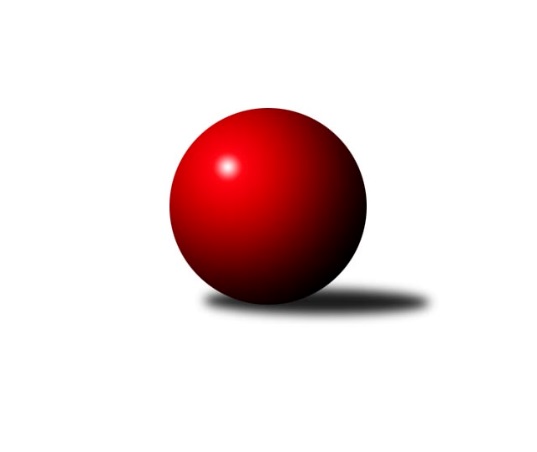 Č.9Ročník 2021/2022	6.11.2021Nejlepšího výkonu v tomto kole: 3329 dosáhlo družstvo: TJ Sokol LuhačoviceJihomoravská divize 2021/2022Výsledky 9. kolaSouhrnný přehled výsledků:KK Jiskra Čejkovice	- SK Baník Ratíškovice A	6:2	2729:2558	17.0:7.0	5.11.SK Baník Ratíškovice B	- TJ Sokol Luhačovice	1:7	3046:3329	6.5:17.5	5.11.KK Blansko B	- KC Zlín B	5:3	3260:3228	12.0:12.0	5.11.KK Vyškov C	- TJ Bojkovice Krons	5:3	3132:3109	10.5:13.5	6.11.TJ Jiskra Otrokovice	- KK Vyškov B	2:6	3251:3318	7.0:17.0	6.11.SKK Dubňany B	- KK Slovan Rosice B	5:3	3040:3010	12.0:12.0	6.11.TJ Sokol Mistřín B	- KK Réna Ivančice 	6:2	3265:3163	16.0:8.0	6.11.Tabulka družstev:	1.	TJ Sokol Luhačovice	9	8	0	1	52.0 : 20.0 	133.5 : 82.5 	 3169	16	2.	KK Vyškov C	9	8	0	1	49.5 : 22.5 	120.0 : 96.0 	 2942	16	3.	KK Vyškov B	9	7	0	2	49.0 : 23.0 	132.0 : 84.0 	 3218	14	4.	KK Jiskra Čejkovice	9	6	1	2	47.0 : 25.0 	126.0 : 90.0 	 3147	13	5.	TJ Bojkovice Krons	9	6	0	3	38.0 : 34.0 	113.0 : 103.0 	 3111	12	6.	SK Baník Ratíškovice A	8	4	0	4	29.0 : 35.0 	90.0 : 102.0 	 3003	8	7.	KC Zlín B	9	4	0	5	39.0 : 33.0 	106.0 : 110.0 	 3001	8	8.	TJ Sokol Mistřín B	9	3	1	5	29.0 : 43.0 	103.0 : 113.0 	 3192	7	9.	TJ Jiskra Otrokovice	8	3	0	5	28.0 : 36.0 	86.0 : 106.0 	 2883	6	10.	KK Slovan Rosice B	9	3	0	6	30.0 : 42.0 	104.5 : 111.5 	 3057	6	11.	SK Baník Ratíškovice B	9	3	0	6	28.0 : 44.0 	94.5 : 121.5 	 2980	6	12.	KK Réna Ivančice	9	2	0	7	26.0 : 46.0 	94.0 : 122.0 	 3037	4	13.	SKK Dubňany B	9	2	0	7	26.0 : 46.0 	92.5 : 123.5 	 3018	4*	14.	KK Blansko B	9	2	0	7	25.5 : 46.5 	93.0 : 123.0 	 3013	4  * Družstvu SKK Dubňany B budou v konečné tabulce odečteny 2 body
Podrobné výsledky kola:	 KK Jiskra Čejkovice	2729	6:2	2558	SK Baník Ratíškovice A	Zdeněk Škrobák	157 	 89 	 163 	62	471 	 4:0 	 427 	 148	69 	 156	54	Tomáš Koplík ml.	Ludvík Vaněk	154 	 62 	 158 	80	454 	 2:2 	 431 	 140	70 	 159	62	Eliška Fialová	Jaroslav Bařina	153 	 86 	 156 	51	446 	 2:2 	 462 	 169	71 	 141	81	Dominik Schüller	Vít Svoboda	145 	 97 	 152 	78	472 	 1:3 	 454 	 161	59 	 153	81	Viktor Výleta	Martin Komosný	160 	 63 	 166 	70	459 	 4:0 	 418 	 155	62 	 157	44	Jaroslav Šerák	Tomáš Stávek	152 	 72 	 141 	62	427 	 4:0 	 366 	 130	50 	 132	54	Tomáš Koplík st.rozhodčí: Zdeněk ŠkrobákNejlepší výkon utkání: 472 - Vít Svoboda	 SK Baník Ratíškovice B	3046	1:7	3329	TJ Sokol Luhačovice	Pavel Slavík	106 	 140 	 141 	108	495 	 0:4 	 565 	 140	143 	 142	140	Tomáš Molek	Radovan Kadlec	140 	 130 	 125 	142	537 	 2:2 	 583 	 138	146 	 159	140	Vratislav Kunc	Michal Zdražil	115 	 125 	 139 	129	508 	 0:4 	 573 	 142	151 	 143	137	Miroslav Hvozdenský	Luděk Vacenovský	130 	 125 	 120 	105	480 	 1:3 	 548 	 153	124 	 121	150	Jiří Konečný	Josef Něnička	133 	 129 	 124 	135	521 	 3.5:0.5 	 502 	 130	124 	 124	124	Libor Slezák	Radek Kříž	123 	 127 	 122 	133	505 	 0:4 	 558 	 135	138 	 143	142	Karel Máčalíkrozhodčí: Michal ZdražilNejlepší výkon utkání: 583 - Vratislav Kunc	 KK Blansko B	3260	5:3	3228	KC Zlín B	Ladislav Musil	153 	 126 	 150 	134	563 	 3:1 	 528 	 136	129 	 136	127	Miroslav Polášek	Josef Kotlán	117 	 151 	 150 	120	538 	 2:2 	 545 	 131	127 	 143	144	Zdeněk Bachňák	Jiří Zapletal	130 	 145 	 123 	139	537 	 2:2 	 532 	 146	134 	 128	124	Filip Vrzala	Vít Janáček	131 	 131 	 126 	118	506 	 1:3 	 522 	 122	134 	 144	122	Martin Polepil	Ladislav Novotný	126 	 130 	 147 	154	557 	 1:3 	 592 	 155	145 	 151	141	Petr Polepil	Miroslav Flek	147 	 135 	 133 	144	559 	 3:1 	 509 	 129	136 	 117	127	Zdeněk Šeděnkarozhodčí: Jan ŠmerdaNejlepší výkon utkání: 592 - Petr Polepil	 KK Vyškov C	3132	5:3	3109	TJ Bojkovice Krons	Petr Večerka	120 	 129 	 107 	113	469 	 0:4 	 538 	 133	150 	 137	118	Jakub Pekárek	Pavel Zaremba	138 	 138 	 129 	140	545 	 3:1 	 510 	 132	135 	 133	110	Adam Kalina	Tomáš Jelínek	116 	 111 	 139 	138	504 	 0:4 	 561 	 140	142 	 140	139	Jan Lahuta	Petr Matuška	124 	 135 	 134 	139	532 	 3:1 	 465 	 126	112 	 101	126	Lumír Navrátil *1	Břetislav Láník	150 	 131 	 145 	128	554 	 3.5:0.5 	 487 	 131	120 	 108	128	Jakub Lahuta	Miloslav Krejčí	135 	 135 	 127 	131	528 	 1:3 	 548 	 145	144 	 129	130	Petr Bařinkarozhodčí: Břetislav Láníkstřídání: *1 od 61. hodu Lenka MenšíkováNejlepší výkon utkání: 561 - Jan Lahuta	 TJ Jiskra Otrokovice	3251	2:6	3318	KK Vyškov B	Michael Divílek ml.	118 	 152 	 139 	141	550 	 1:3 	 576 	 138	158 	 137	143	Jan Večerka	Jakub Süsz	176 	 148 	 133 	147	604 	 2:2 	 554 	 130	131 	 145	148	Pavel Vymazal	Tereza Divílková	153 	 131 	 132 	154	570 	 2:2 	 566 	 151	144 	 146	125	Tomáš Vejmola	Eliška Novotná	150 	 122 	 131 	120	523 	 1:3 	 529 	 120	144 	 132	133	Robert Mondřík	Michael Divílek st.	109 	 125 	 132 	121	487 	 0:4 	 540 	 123	153 	 135	129	Jiří Trávníček	Petr Jonášek	124 	 135 	 131 	127	517 	 1:3 	 553 	 117	139 	 137	160	Kamil Bednářrozhodčí: Michael Divílek ml.Nejlepší výkon utkání: 604 - Jakub Süsz	 SKK Dubňany B	3040	5:3	3010	KK Slovan Rosice B	Ladislav Teplík	114 	 121 	 132 	101	468 	 2:2 	 488 	 126	120 	 119	123	Jaroslav Smrž	Michal Kratochvíla	123 	 103 	 116 	133	475 	 0:4 	 573 	 149	146 	 142	136	Petr Streubel	Jan Blahůšek	130 	 127 	 152 	133	542 	 2:2 	 522 	 135	121 	 129	137	Miroslav Ptáček	Zdeněk Jurkovič	140 	 114 	 144 	144	542 	 3:1 	 485 	 126	119 	 118	122	Karel Plaga	Stanislav Herka	119 	 119 	 145 	124	507 	 1:3 	 518 	 128	126 	 128	136	Michal Klvaňa	Zdeněk Kratochvíla	127 	 131 	 119 	129	506 	 4:0 	 424 	 116	111 	 88	109	Ľubomír Kalakajrozhodčí: Alžběta HarcováNejlepší výkon utkání: 573 - Petr Streubel	 TJ Sokol Mistřín B	3265	6:2	3163	KK Réna Ivančice 	Milan Peťovský	142 	 134 	 139 	126	541 	 1:3 	 579 	 140	142 	 166	131	Tomáš Buršík	Radek Horák	132 	 127 	 131 	140	530 	 2:2 	 540 	 129	148 	 138	125	Eduard Kremláček	Petr Málek	137 	 117 	 128 	130	512 	 2.5:1.5 	 496 	 120	122 	 124	130	Miroslav Nemrava	Petr Valášek	137 	 146 	 145 	126	554 	 4:0 	 485 	 134	125 	 118	108	Pavel Harenčák	Jakub Cizler	140 	 135 	 153 	148	576 	 4:0 	 512 	 118	132 	 128	134	Luděk Kolář	Zbyněk Bábíček	146 	 136 	 133 	137	552 	 2.5:1.5 	 551 	 137	149 	 128	137	Jaroslav Mošaťrozhodčí: Václav LužaNejlepší výkon utkání: 579 - Tomáš BuršíkPořadí jednotlivců:	jméno hráče	družstvo	celkem	plné	dorážka	chyby	poměr kuž.	Maximum	1.	Petr Streubel 	KK Slovan Rosice B	590.85	379.8	211.0	1.2	4/6	(620.4)	2.	Jakub Pekárek 	TJ Bojkovice Krons	583.98	378.1	205.9	2.1	4/5	(616)	3.	Tomáš Procházka 	KK Vyškov B	576.82	376.9	200.0	2.2	5/6	(623)	4.	Pavel Vymazal 	KK Vyškov B	570.35	375.6	194.8	2.9	6/6	(614)	5.	Tomáš Molek 	TJ Sokol Luhačovice	569.99	372.1	197.9	2.5	5/5	(614)	6.	Vratislav Kunc 	TJ Sokol Luhačovice	567.61	379.8	187.8	5.0	5/5	(592.8)	7.	Tomáš Stávek 	KK Jiskra Čejkovice	564.42	373.0	191.4	3.5	5/5	(618)	8.	Michael Divílek  ml.	TJ Jiskra Otrokovice	563.05	370.7	192.3	3.3	5/5	(609.6)	9.	Miroslav Hvozdenský 	TJ Sokol Luhačovice	561.30	370.4	190.9	4.7	5/5	(598)	10.	Petr Polepil 	KC Zlín B	556.76	367.5	189.2	4.0	6/6	(592)	11.	Tomáš Buršík 	KK Réna Ivančice 	554.98	373.3	181.7	4.2	6/6	(579)	12.	Petr Bařinka 	TJ Bojkovice Krons	554.76	380.1	174.7	6.2	5/5	(585.6)	13.	Jan Lahuta 	TJ Bojkovice Krons	550.46	368.5	182.0	4.7	5/5	(580)	14.	Ludvík Vaněk 	KK Jiskra Čejkovice	549.49	373.5	176.0	4.9	5/5	(577.2)	15.	Jiří Trávníček 	KK Vyškov B	548.78	365.1	183.7	3.7	6/6	(573)	16.	Josef Něnička 	SK Baník Ratíškovice B	546.59	365.7	180.9	5.3	4/4	(582)	17.	Radovan Kadlec 	SK Baník Ratíškovice B	544.82	360.5	184.4	6.3	4/4	(573)	18.	Michal Klvaňa 	KK Slovan Rosice B	544.27	366.1	178.2	5.2	5/6	(600)	19.	Vít Svoboda 	KK Jiskra Čejkovice	544.24	366.0	178.3	3.9	5/5	(599)	20.	Tomáš Vejmola 	KK Vyškov B	544.00	366.7	177.3	4.4	5/6	(566)	21.	Viktor Výleta 	SK Baník Ratíškovice A	543.95	368.9	175.1	4.7	4/4	(608)	22.	Zdeněk Škrobák 	KK Jiskra Čejkovice	542.78	366.8	176.0	4.6	4/5	(565.2)	23.	Radek Horák 	TJ Sokol Mistřín B	542.65	367.8	174.9	6.0	5/5	(576)	24.	Zbyněk Bábíček 	TJ Sokol Mistřín B	542.56	365.3	177.2	4.7	5/5	(567)	25.	Jaroslav Mošať 	KK Réna Ivančice 	541.98	361.8	180.2	4.1	6/6	(568)	26.	Filip Vrzala 	KC Zlín B	541.60	362.7	178.9	5.5	6/6	(576)	27.	Jan Večerka 	KK Vyškov B	540.38	365.9	174.5	5.4	5/6	(576)	28.	Tomáš Koplík  ml.	SK Baník Ratíškovice A	540.10	372.9	167.2	6.1	4/4	(565)	29.	Jakub Cizler 	TJ Sokol Mistřín B	540.08	374.1	166.0	5.3	4/5	(576)	30.	Karel Máčalík 	TJ Sokol Luhačovice	539.13	360.0	179.1	5.3	5/5	(577)	31.	Dominik Schüller 	SK Baník Ratíškovice A	537.79	357.0	180.8	6.1	4/4	(590)	32.	Petr Málek 	TJ Sokol Mistřín B	537.75	362.6	175.2	8.7	4/5	(566)	33.	Jiří Konečný 	TJ Sokol Luhačovice	537.20	368.1	169.1	4.9	5/5	(570)	34.	Robert Mondřík 	KK Vyškov B	537.08	365.2	171.9	6.8	6/6	(572)	35.	Radek Michna 	KK Jiskra Čejkovice	536.60	361.6	175.0	7.1	5/5	(566)	36.	Zdeněk Bachňák 	KC Zlín B	535.19	364.6	170.6	7.9	6/6	(561)	37.	Zdeněk Kratochvíla 	SKK Dubňany B	534.96	361.2	173.7	5.9	5/5	(545)	38.	Miroslav Flek 	KK Blansko B	534.28	362.6	171.7	7.6	5/5	(559)	39.	Miloslav Krejčí 	KK Vyškov C	533.72	364.0	169.7	7.6	5/5	(571)	40.	Libor Slezák 	TJ Sokol Luhačovice	533.61	365.5	168.2	5.7	4/5	(548)	41.	Ladislav Novotný 	KK Blansko B	533.08	355.4	177.7	4.4	5/5	(569)	42.	Břetislav Láník 	KK Vyškov C	531.15	366.2	165.0	4.4	4/5	(554)	43.	Petr Jonášek 	TJ Jiskra Otrokovice	531.10	362.1	169.0	8.8	4/5	(584)	44.	Martin Mačák 	SKK Dubňany B	530.17	362.5	167.7	6.7	4/5	(556)	45.	Tereza Divílková 	TJ Jiskra Otrokovice	529.53	353.9	175.7	5.7	5/5	(589)	46.	Jiří Zapletal 	KK Blansko B	528.40	353.1	175.3	6.4	5/5	(543.6)	47.	Pavel Zaremba 	KK Vyškov C	528.08	360.4	167.6	5.8	5/5	(561)	48.	Jan Blahůšek 	SKK Dubňany B	526.72	355.7	171.0	8.8	5/5	(575)	49.	Miroslav Ptáček 	KK Slovan Rosice B	525.33	369.4	155.9	6.5	6/6	(567)	50.	Luděk Vacenovský 	SK Baník Ratíškovice B	524.95	368.4	156.6	9.1	4/4	(547)	51.	Kamil Bednář 	KK Vyškov B	524.90	362.8	162.1	7.0	4/6	(553)	52.	Martin Komosný 	KK Jiskra Čejkovice	524.32	355.8	168.5	3.9	5/5	(562)	53.	Petr Večerka 	KK Vyškov C	523.80	352.4	171.4	6.3	5/5	(551)	54.	Jaroslav Šerák 	SK Baník Ratíškovice A	522.90	361.4	161.5	8.3	4/4	(606)	55.	Martin Polepil 	KC Zlín B	522.80	364.3	158.5	7.4	5/6	(548)	56.	Ladislav Teplík 	SKK Dubňany B	519.35	361.2	158.2	8.7	5/5	(558)	57.	Tomáš Čech 	KK Réna Ivančice 	518.95	364.0	155.0	6.0	4/6	(536.4)	58.	Josef Kotlán 	KK Blansko B	518.56	360.2	158.4	7.2	5/5	(551)	59.	Vladimír Crhonek 	KK Vyškov C	517.25	355.8	161.5	7.9	4/5	(546)	60.	Zdeněk Šeděnka 	KC Zlín B	516.63	353.7	162.9	6.8	6/6	(566.4)	61.	Jaroslav Smrž 	KK Slovan Rosice B	514.81	351.6	163.3	7.4	6/6	(549)	62.	Ladislav Musil 	KK Blansko B	514.77	347.3	167.5	8.6	4/5	(563)	63.	Jakub Lahuta 	TJ Bojkovice Krons	513.40	364.1	149.4	8.2	4/5	(558)	64.	Zdeněk Jurkovič 	SKK Dubňany B	513.36	352.0	161.3	8.2	5/5	(547.2)	65.	Pavel Slavík 	SK Baník Ratíškovice B	513.27	351.5	161.8	6.6	4/4	(539)	66.	Karel Plaga 	KK Slovan Rosice B	512.13	352.0	160.1	6.1	5/6	(553)	67.	Eduard Kremláček 	KK Réna Ivančice 	511.72	350.9	160.8	8.0	5/6	(540)	68.	Eliška Novotná 	TJ Jiskra Otrokovice	510.35	356.9	153.5	9.8	4/5	(536)	69.	Miroslav Polášek 	KC Zlín B	506.45	346.9	159.6	7.5	5/6	(561)	70.	Eliška Fialová 	SK Baník Ratíškovice A	506.18	354.6	151.5	8.6	4/4	(524)	71.	Miroslav Nemrava 	KK Réna Ivančice 	503.55	364.7	138.9	12.5	4/6	(537)	72.	Michal Zdražil 	SK Baník Ratíškovice B	503.47	357.2	146.3	11.7	3/4	(521)	73.	Ľubomír Kalakaj 	KK Slovan Rosice B	503.17	350.2	153.0	9.6	4/6	(559)	74.	Luděk Kolář 	KK Réna Ivančice 	501.40	349.7	151.7	11.3	6/6	(529)	75.	Pavel Harenčák 	KK Réna Ivančice 	499.00	339.0	160.0	7.5	5/6	(524)	76.	Michael Divílek  st.	TJ Jiskra Otrokovice	483.25	337.4	145.9	16.2	4/5	(540)	77.	Petr Špatný 	KK Slovan Rosice B	474.15	341.3	132.9	13.9	4/6	(501.6)	78.	Radek Kříž 	SK Baník Ratíškovice B	465.06	328.1	137.0	4.2	4/4	(552)		Samuel Kliment 	KC Zlín B	568.00	370.0	198.0	6.5	1/6	(574)		Petr Mňačko 	KC Zlín B	564.00	387.0	177.0	7.0	1/6	(564)		Jakub Süsz 	TJ Jiskra Otrokovice	563.05	384.2	178.9	4.4	2/5	(604)		Michaela Varmužová 	TJ Sokol Mistřín B	552.25	373.0	179.3	3.3	2/5	(582)		Petr Valášek 	TJ Sokol Mistřín B	549.58	376.4	173.2	5.9	3/5	(574)		Kamil Ondroušek 	KK Slovan Rosice B	544.20	383.0	161.2	9.6	2/6	(560.4)		Milan Ryšánek 	KK Vyškov C	544.00	344.0	200.0	10.0	1/5	(544)		Stanislav Herka 	SKK Dubňany B	541.71	367.4	174.3	9.4	3/5	(575)		Tomáš Mráka 	SK Baník Ratíškovice B	539.83	355.0	184.8	3.7	2/4	(560)		Adam Kalina 	TJ Bojkovice Krons	535.33	376.3	159.1	7.4	3/5	(556)		Magda Winterová 	KK Slovan Rosice B	535.10	355.4	179.8	7.3	2/6	(539)		Lumír Navrátil 	TJ Bojkovice Krons	531.07	365.1	166.0	7.5	3/5	(551)		Jaroslav Bařina 	KK Jiskra Čejkovice	530.70	357.9	172.8	9.3	1/5	(571.2)		Zbyněk Cizler 	TJ Sokol Mistřín B	527.67	364.3	163.3	8.0	3/5	(553)		Pavel Kubálek 	KC Zlín B	524.25	354.0	170.3	4.4	2/6	(583)		Lenka Menšíková 	TJ Bojkovice Krons	522.00	350.4	171.6	3.6	1/5	(522)		Karel Kolařík 	KK Blansko B	521.67	362.7	159.0	9.0	1/5	(533)		Jiří Kafka 	TJ Bojkovice Krons	521.47	370.2	151.3	14.4	3/5	(556)		Václav Podéšť 	SK Baník Ratíškovice A	520.50	362.0	158.5	11.5	2/4	(526)		Martin Hradský 	TJ Bojkovice Krons	520.40	353.1	167.3	8.2	2/5	(536.4)		Michal Veselý 	SKK Dubňany B	520.00	351.3	168.8	9.0	2/5	(546)		Tomáš Jelínek 	KK Vyškov C	518.42	355.1	163.3	9.5	3/5	(549)		Zdeněk Helešic 	SK Baník Ratíškovice B	516.25	342.8	173.5	6.3	1/4	(538)		Vít Janáček 	KK Blansko B	514.44	349.8	164.7	6.8	3/5	(559)		Tomáš Řihánek 	KK Réna Ivančice 	514.20	363.0	151.2	6.0	1/6	(516)		David Hanke 	TJ Bojkovice Krons	513.00	378.0	135.0	9.0	1/5	(513)		Petr Matuška 	KK Vyškov C	511.55	348.7	162.9	6.5	2/5	(542)		Jana Kurialová 	KK Vyškov C	509.00	346.4	162.6	4.4	2/5	(520)		Marie Kobylková 	SK Baník Ratíškovice A	509.00	367.0	142.0	16.0	1/4	(509)		Jiří Gach 	TJ Jiskra Otrokovice	507.47	347.9	159.6	3.5	3/5	(555)		Milan Peťovský 	TJ Sokol Mistřín B	502.47	348.3	154.1	8.3	3/5	(557)		Petr Kudláček 	TJ Sokol Luhačovice	500.67	345.3	155.3	6.3	3/5	(547)		Zdeněk Sedláček 	TJ Sokol Mistřín B	499.00	333.0	166.0	8.0	1/5	(499)		Jana Mačudová 	SK Baník Ratíškovice B	496.00	352.0	144.0	12.0	1/4	(496)		Jakub Sabák 	TJ Jiskra Otrokovice	493.00	346.0	147.0	18.0	2/5	(510)		Václav Luža 	TJ Sokol Mistřín B	491.00	345.0	146.0	7.0	1/5	(491)		Josef Michálek 	KK Vyškov C	490.00	341.0	149.0	10.0	1/5	(490)		Jan Kotouč 	KK Blansko B	483.00	339.0	144.0	14.0	1/5	(483)		Milan Žáček 	TJ Sokol Luhačovice	482.00	337.0	145.0	11.0	1/5	(482)		Martin Koutný 	SKK Dubňany B	479.00	348.2	130.8	11.9	3/5	(510)		Naděžda Musilová 	KK Blansko B	476.00	321.0	155.0	8.0	1/5	(476)		Michal Kratochvíla 	SKK Dubňany B	475.00	342.0	133.0	17.0	1/5	(475)		Karel Šustek 	KK Réna Ivančice 	463.20	325.8	137.4	15.0	1/6	(466.8)		Jan Kremláček 	KK Réna Ivančice 	457.80	320.4	137.4	12.6	1/6	(468)		Teofil Hasák 	TJ Jiskra Otrokovice	454.87	331.2	123.6	14.8	3/5	(519)		Jarmila Bábíčková 	SK Baník Ratíškovice A	451.00	331.0	120.0	11.0	1/4	(451)		Tomáš Koplík  st.	SK Baník Ratíškovice A	439.20	314.4	124.8	16.8	1/4	(439.2)Sportovně technické informace:Starty náhradníků:registrační číslo	jméno a příjmení 	datum startu 	družstvo	číslo startu25624	Tomáš Koplík st.	05.11.2021	SK Baník Ratíškovice A	3x
Hráči dopsaní na soupisku:registrační číslo	jméno a příjmení 	datum startu 	družstvo	7185	Michal Kratochvíla	06.11.2021	SKK Dubňany B	Program dalšího kola:10. kolo12.11.2021	pá	17:30	KK Réna Ivančice  - KK Jiskra Čejkovice	12.11.2021	pá	17:30	TJ Bojkovice Krons - TJ Sokol Mistřín B	12.11.2021	pá	18:00	TJ Sokol Luhačovice - TJ Jiskra Otrokovice	12.11.2021	pá	18:00	SK Baník Ratíškovice A - KK Blansko B	12.11.2021	pá	18:00	KK Slovan Rosice B - KK Vyškov C	12.11.2021	pá	18:00	KC Zlín B - SK Baník Ratíškovice B	13.11.2021	so	16:30	KK Vyškov B - SKK Dubňany B	Nejlepší šestka kola - absolutněNejlepší šestka kola - absolutněNejlepší šestka kola - absolutněNejlepší šestka kola - absolutněNejlepší šestka kola - dle průměru kuželenNejlepší šestka kola - dle průměru kuželenNejlepší šestka kola - dle průměru kuželenNejlepší šestka kola - dle průměru kuželenNejlepší šestka kola - dle průměru kuželenPočetJménoNázev týmuVýkonPočetJménoNázev týmuPrůměr (%)Výkon1xJakub SüszOtrokovice6041xJakub SüszOtrokovice112.126043xPetr PolepilZlín B5922xVratislav KuncLuhačovice111.035832xVratislav KuncLuhačovice5832xPetr PolepilZlín B110.385922xTomáš BuršíkIvančice 5796xPetr StreubelRosice B109.815731xJan VečerkaVyškov B5763xMiroslav HvozdenskýLuhačovice109.125731xJakub CizlerMistřín B5763xTomáš MolekLuhačovice107.6565